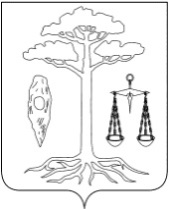 АДМИНИСТРАЦИЯТЕЙКОВСКОГО МУНИЦИПАЛЬНОГО РАЙОНАИВАНОВСКОЙ ОБЛАСТИР А С П О Р Я Ж Е Н И Е                                               от   13.05.2022  №  142-рг. ТейковоОб утверждении плана-графика перехода на предоставлениемуниципальных услуг в электронной форме администрацией Тейковского муниципального района и муниципальными учреждениями Тейковского муниципального районаВ соответствии с Федеральным законом от 27.07.2010 № 210-ФЗ «Об организации предоставления государственных и муниципальных услуг»:Утвердить плана-графика перехода на предоставление муниципальных услуг в электронной форме администрацией Тейковского муниципального района и муниципальными учреждениями Тейковского муниципального района (далее - План-график) (прилагается).2. Методическое обеспечение и организационное руководство процессом перехода на предоставление муниципальных услуг в электронной форме осуществляется управлением общественных связей и безопасности администрации Тейковского муниципального района (А.В. Дубинчин).	3. Ответственным исполнителям за реализацию Плана-графика обеспечить в пределах своей компетенции реализацию Плана-графика, включая осуществление мер, направленных на совершенствование нормативно-правового регулирования, и иных мер для обеспечения перехода на предоставление муниципальных услуг в электронной форме.                                                                                                          4.  Контроль за исполнением настоящего распоряжения возложить на заместителя главы администрации Тейковского муниципального района, начальника отдела экономического развития, торговли и имущественных отношений О.В. Серову.Глава Тейковского муниципального района                            В.А. КатковПриложение к распоряжениюадминистрации Тейковского муниципального районаот                             №ПЛАН-ГРАФИКПЕРЕХОДА НА ПРЕДОСТАВЛЕНИЕ МУНИЦИПАЛЬНЫХ УСЛУГВ ЭЛЕКТРОННОЙ ФОРМЕ№п/пНаименование услугиОтветственные исполнителиСрок реализации1«Направление уведомления о планируемом сносе объекта капитального строительства и уведомления о  завершении сноса объекта капитального строительства»Отдел градостроительства управления координации жилищно-коммунального, дорожного хозяйства и градостроительства администрации Тейковского муниципального районаДекабрь, 2025г.2«Выдача разрешения на ввод объекта в эксплуатацию»Отдел градостроительства управления координации жилищно-коммунального, дорожного хозяйства и градостроительства администрации Тейковского муниципального районаДекабрь, 2025г.3«Выдача разрешения на строительство, внесение изменений в разрешение на строительство, в том числе в связи с необходимостью продления срока действия на строительство»Отдел градостроительства управления координации жилищно-коммунального, дорожного хозяйства и градостроительства администрации Тейковского муниципального районаДекабрь, 2025г.4«Выдача градостроительного плана земельного участка»Отдел градостроительства управления координации жилищно-коммунального, дорожного хозяйства и градостроительства администрации Тейковского муниципального районаДекабрь, 2025г.5«Направление уведомления о соответствии построенных или реконструированных объектов индивидуального жилищного строительства или садового дома требованиям законодательства Российской Федерации о градостроительной деятельности»Отдел градостроительства управления координации жилищно-коммунального, дорожного хозяйства и градостроительства администрации Тейковского муниципального районаДекабрь, 2025г.6«Направление уведомления о соответствии указанных в уведомлении о планируемом строительстве параметров объекта индивидуального жилищного строительства или садового дома установленным параметрам и допустимости размещения объекта индивидуального жилищного строительства или садового дома на земельном участке»Отдел градостроительства управления координации жилищно-коммунального, дорожного хозяйства и градостроительства администрации Тейковского муниципального районаДекабрь, 2025г.7«Выдача акта освидетельствования проведения основных работ по строительству (реконструкции) объекта индивидуального жилищного строительства с привлечением средств материнского (семейного) капитала»Отдел градостроительства управления координации жилищно-коммунального, дорожного хозяйства и градостроительства администрации Тейковского муниципального районаДекабрь, 2025г.8«Предоставление разрешения на отклонение от предельных параметров разрешенного строительства, реконструкции объекта капитального строительства»Отдел градостроительства управления координации жилищно-коммунального, дорожного хозяйства и градостроительства администрации Тейковского муниципального районаДекабрь, 2025г.9«Выдача разрешения на установку и эксплуатацию рекламных конструкций на соответствующей территории, аннулирование такого разрешения»Отдел градостроительства управления координации жилищно-коммунального, дорожного хозяйства и градостроительства администрации Тейковского муниципального районаДекабрь, 2025г.10«Предоставление разрешения на условно разрешенный вид использования земельного участка или объекта капитального строительства»Отдел градостроительства управления координации жилищно-коммунального, дорожного хозяйства и градостроительства администрации Тейковского муниципального районаДекабрь, 2025г.11«Предоставление муниципального имущества в аренду, безвозмездное пользование»Отдел экономического развития, торговли и имущественных отношений администрации Тейковского муниципального районаДекабрь, 2025г.12«Предоставление во владение и (или) в пользование объектов имущества, включенных в Перечень имущества Тейковского муниципального района, свободного от прав третьих лиц (за исключением права хозяйственного ведения, права оперативного управления, а также имущественных прав субъектов малого и среднего предпринимательства, физических лиц, не являющихся индивидуальными предпринимателями и применяющих специальный налоговый режим «Налог на профессиональный доход»)Отдел экономического развития, торговли и имущественных отношений администрации Тейковского муниципального районаДекабрь, 2025г.13«Рассмотрение заявок субъектов малого и среднего предпринимательства об оказании финансовой поддержки»Отдел экономического развития, торговли и имущественных отношений администрации Тейковского муниципального районаДекабрь, 2025г.14Предоставление документальной архивной информации по запросамАрхивный отдел администрации Тейковского муниципального районаДекабрь, 2025г.15Предварительное согласование предоставления земельного участкаОтдел сельского хозяйства и земельных отношений администрации Тейковского муниципального районаДекабрь, 2025г.16Предоставление земельного участка, на котором расположены здания, сооружения (в собственность, аренду, постоянное (бессрочное) пользование, в безвозмездное пользование)Отдел сельского хозяйства и земельных отношений администрации Тейковского муниципального районаДекабрь, 2025г.17Утверждение схемы расположения земельного участка на кадастровом плане территорииОтдел сельского хозяйства и земельных отношений администрации Тейковского муниципального районаДекабрь, 2025г.18Заключение соглашения о перераспределении земель и (или) земельных участков, находящихся в муниципальной собственности или государственная собственность на которые не разграничена, и земельных участков, находящихся в частной собственностиОтдел сельского хозяйства и земельных отношений администрации Тейковского муниципального районаДекабрь, 2025г.19Принятие на учет граждан в качестве нуждающихся в жилых помещениях»Управление координации жилищно-коммунального, дорожного хозяйства и градостроительства администрации Тейковского муниципального районаДекабрь, 2025г.20Выдача решения о согласовании или об отказе в согласовании переустройства и (или) перепланировки жилого помещенияУправление координации жилищно-коммунального, дорожного хозяйства и градостроительства администрации Тейковского муниципального районаДекабрь, 2025г.21Выдача разрешений на выполнение авиационных работ, парашютных прыжков, демонстрационных полетов воздушных судов, полетов беспилотных воздушных судов (за исключением полетов беспилотных воздушных судов с максимальной взлетной массой менее 0,25 кг), подъема привязанных аэростатов над территорией Тейковского муниципального района, посадку (взлет) на площадки, расположенные в границах Тейковского муниципального района, сведения о которых не опубликованы в документах аэронавигационной информацииУправление координации жилищно-коммунального, дорожного хозяйства и градостроительства администрации Тейковского муниципального районаДекабрь, 2025г.22Признание граждан малоимущими в целях принятия на учет в качестве нуждающихся в жилых помещениях, предоставляемых по договорам социального наймаУправление координации жилищно-коммунального, дорожного хозяйства и градостроительства администрации Тейковского муниципального районаДекабрь, 2025г.23Выдача акта приемочной комиссии, подтверждающего завершение переустройства и (или) перепланировки жилого помещенияУправление координации жилищно-коммунального, дорожного хозяйства и градостроительства администрации Тейковского муниципального районаДекабрь, 2025г.24«Прием заявлений, постановка на учет и зачисление детей в образовательные организации, реализующие образовательную программу дошкольного образования»Муниципальные образовательные организации Тейковского муниципального районаДекабрь, 2025г.25«Зачисление в общеобразовательную организацию»Муниципальные образовательные организации Тейковского муниципального районаДекабрь, 2025г.26«Предоставление бесплатного и общедоступного начального, основного, среднего общего образования»Муниципальные образовательные организации Тейковского муниципального районаДекабрь, 2025г.27«Предоставление информации о результатах сданных экзаменов, тестирования и иных вступительных испытаний, а также о зачислении в образовательную организацию»Муниципальные образовательные организации Тейковского муниципального районаДекабрь, 2025г.28«Предоставление информации о текущей успеваемости учащегося в муниципальной образовательной организации, ведение электронного дневника и электронного журнала успеваемости»Муниципальные образовательные организации Тейковского муниципального районаДекабрь, 2025г.29«Предоставление информации об образовательных программах и учебных планах, рабочих программах учебных курсов, предметов, дисциплин (модулей), календарных учебных графиках»Муниципальные образовательные организации Тейковского муниципального районаДекабрь, 2025г.30«Предоставление информации об организации общедоступного и бесплатного дошкольного, начального общего, основного общего, среднего общего образования, а также дополнительного образования в образовательных организациях»Муниципальные образовательные организации Тейковского муниципального районаДекабрь, 2025г.31«Предоставление общедоступного бесплатного дошкольного образования»Муниципальные образовательные организации Тейковского муниципального районаДекабрь, 2025г.32«Организация дополнительного  образования детей»Муниципальные образовательные организации Тейковского муниципального районаДекабрь, 2025г.33«Отдых и оздоровление детей и подростков в каникулярное время»Муниципальные образовательные организации Тейковского муниципального районаДекабрь, 2025г.34«Проведение официальных физкультурно-оздоровительных и спортивных мероприятий»Муниципальные образовательные организации Тейковского муниципального районаДекабрь, 2025г.35«Проведение мероприятий межпоселенческого характера  по работе с детьми и молодежью»Муниципальные образовательные организации Тейковского муниципального районаДекабрь, 2025г.36«Организация предоставления дополнительного образования детей в сфере культуры и искусства»Муниципальные образовательные организации Тейковского муниципального районаДекабрь, 2025г.37«Выплата компенсации части родительской платы за присмотр и уход за детьми в образовательных организациях, реализующих образовательную программу дошкольного образования, находящихся на территории Тейковского муниципального района»Муниципальные образовательные организации Тейковского муниципального районаДекабрь, 2025г.